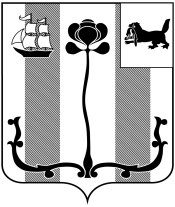 Иркутская область ДУМА ШЕЛЕХОВСКОГО МУНИЦИПАЛЬНОГО РАЙОНАР Е Ш Е Н И ЕО внесении изменений в решение Думы Шелеховского муниципального района от 19.09.2013 № 36-рд         Рассмотрев заявления депутатов Думы Шелеховского муниципального района Кузнецова А.С. от 18.01.2021, Тенигина А.Ю. от 20.01.2021, в соответствии со ст. 35 Федерального закона от 06.10.2003 № 131-ФЗ «Об общих принципах организации местного самоуправления в Российской Федерации», руководствуясь ст.ст. 23, 24, 25 Устава Шелеховского района, ст. 14 Положения о статусе депутата Думы Шелеховского муниципального района (Приложение 1 к Уставу Шелеховского района), ст. 11 Регламента Думы Шелеховского муниципального района, утвержденного решением Думы Шелеховского муниципального района от 20.07.2005 № 39-рд,Д У М А  Р Е Ш И Л А:Внести в персональный состав членов и председателей постоянных комиссий Думы Шелеховского муниципального района седьмого созыва, утвержденный решением Думы Шелеховского муниципального района от 19.09.2013 № 36-рд «О создании постоянных комиссий Думы Шелеховского муниципального района» (приложение 2) изменения, изложив пункт 3 в следующей редакции:«3. По собственности, земельным отношениям и охране окружающей среды:1) Голиков Александр Викторович – председатель;2) Вахрамеев Евгений Викторович;3) Кармадонов Евгений Александрович;4) Кобяков Сергей Олегович;5) Кошкин Олег Павлович;6) Кузнецов Антон Сергеевич;7) Тенигин Алексей Юрьевич».        2. Решение вступает в силу со дня его подписания.Председатель Думы Шелеховскогомуниципального района                                                              Ф.С. СаломатовПринято на 1 заседании ДумыОт 28.01.2021 № 2-рд«28» января 2021 г.